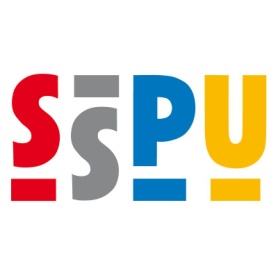 STŘEDNÍ ŠKOLA PRŮMYSLOVÁ A UMĚLECKÁ,HODONÍN, příspěvková organizace695 01 Hodonín, Brandlova 32   ________________________________________________________________________________________________MATURITNÍ TÉMATAPředmět: Deskriptivní geometrie4. AObor: Technické lyceumŠkolní rok: 2021/2022Šroubovice – Mongeovo promítáníŠroubový pohybŘídící kuželová plocha šrouboviceTečna a normála šroubovice, Frenetův trojhranTečná a oskulační rovinaŠroubovice – kolmá axonometrieŠroubový pohybŘídící kuželová plocha šrouboviceTečna a normála šroubovice, Frenetův trojhranTečná a oskulační rovinaPravoúhlé promítání na dvě průmětny - bod a přímkaDruhy promítáníPravoúhlé promítání na dvě průmětnyPrůměty bodů a přímekVzájemná poloha dvou přímekPravoúhlé promítání na dvě průmětny - zobrazení rovinyPrůměty rovinyPřímka a bod v roviněHlavní a spádové přímkyOdchylka rovinPravoúhlé promítání na dvě průmětny - vzájemná poloha rovinPrůměty rovinyVzájemná poloha dvou rovinPrůsečnice dvou rovinVzájemná poloha tří rovinPravoúhlé promítání na dvě průmětny - přímka a rovinaPrůměty přímky a rovinyVzájemná poloha přímky a rovinyPrůsečík přímky s rovinou, rovinným útvaremPrůnik dvou rovinných útvarůPravoúhlé promítání na dvě průmětny - přímka kolmá k roviněPrůměty přímky a rovinyPřímka kolmá k roviněRovina kolmá k přímceVzdálenost bodů, přímek a rovinPravoúhlé promítání na dvě průmětny - třetí průmětnaVlastnosti třetí průmětnyUžití třetí průmětnyPravoúhlé promítání na dvě průmětny - sklápění a otáčeníSklápění do půdorysny a do nárysnyOtáčení roviny do průmětenOsová afinitaPravoúhlé promítání na dvě průmětny - hranol a jehlanHranolová plocha, hranolJehlanová plocha, jehlanUrčování viditelnostiPravoúhlé promítání na dvě průmětny - řez hranolu rovinouVzájemná poloha bodu, přímky a rovina s hranolemŘez hranolu rovinou kolmou k průmětněŘez hranolu obecnou rovinouPravoúhlé promítání na dvě průmětny - řez jehlanu rovinouVzájemná poloha bodu, přímky a rovina s jehlanemŘez jehlanu Středová kolineacePravoúhlé promítání na dvě průmětny - průsečík přímky s hranolem a jehlanemvzájemná poloha přímky s hranolem a jehlanempostup konstrukce průsečíků přímky s tělesemsměrová, promítací a vrcholová rovinaElipsa, tečna k elipseDefinice elipsyKonstrukce elipsyZákladní prvky elipsyTečna elipsyHyperbola, tečna k hyperboleDefinice hyperbolyKonstrukce hyperbolyZákladní prvky hyperbolyTečna hyperbolyParabola, tečna k paraboleDefinice parabolyKonstrukce parabolyZákladní prvky parabolyTečna parabolyPravoúhlé promítání na dvě průmětny - průmět kružnicePravoúhlý průmět kružnice do rovinyAfinita mezi kružnicí a elipsouPravoúhlé promítání na dvě průmětny – válecVálcová plocha, válecBod na válcové ploše Určování viditelnostiPravoúhlé promítání na dvě průmětny - vzájemná poloha přímky a roviny s rotačním válcemVzájemná poloha přímky a rotačního válcePostup konstrukce průsečíků s tělesemVzájemná poloha roviny a rotačního válcePravoúhlé promítání na dvě průmětny - řez rotačního válce rovinouPrůměty válcové plochyŘezy rotační válcové plochyQuetelotava – Dandelinova větaPravoúhlé promítání na dvě průmětny - rotační kuželKuželová plocha, kuželBod na kuželové plošeTečna z bodu k elipseUrčování viditelnostiPravoúhlé promítání na dvě průmětny - vzájemná poloha přímky a roviny s rotačním kuželemVzájemná poloha přímky a kuželePostup konstrukce průsečíků s tělesemVzájemná poloha roviny a kuželePravoúhlé promítání na dvě průmětny - eliptický řez rotačního kuželeKlasifikace řezů rotační kuželové plochyQueteletova – Dandelinova věta Eliptický řez, vlastnosti řezuPravoúhlé promítání na dvě průmětny - parabolický řez rotačního kužele Klasifikace řezů rotační kuželové plochyQueteletova – Dandelinova věta parabolický řez, vlastnosti řezuPravoúhlé promítání na dvě průmětny - hyperbolický řez rotačního kuželeKlasifikace řezů rotační kuželové plochyQueteletova – Dandelinova věta Hyperbolický řez, vlastnosti řezuPravoúhlé promítání na dvě průmětny - kulová plocha a vzájemná poloha přímky a kulové plochyKulová plocha, koulePrůměty kulové plochyVzájemná poloha přímky a kulové plochyKonstrukce průsečíků přímky s kulovou plochouPravoúhlé promítání na dvě průmětny - řez kulové plochy rovinouKulová plocha, koulePrůměty kulové plochyŘez kulové plochyPravoúhlé promítání na dvě průmětny - průniky tělesPrůnik dvou tělesPrůnik hranatých tělesPrůnik hranatého a oblého tělesaPrůnik dvou oblých tělesPravoúhlá axonometrie – bod, přímka, rovina, polohové vlastnostiZákladní pojmyUrčení axonometrieZobrazení bodu, přímky a rovinyBod a přímka v roviněKrycí přímkaPravoúhlá axonometrie – metrické vlastnosti, zobrazení těles, řez a průsečík přímky s tělesemPravoúhlá axonometrieMetrické úlohyKonstrukce tělesŘezy tělesPrůsečík přímky s tělesemV Hodoníně 27. 8. 2021                                                                    	……………………………………	 PaedDr. Ivo Kurz, ředitel školy